BPU British Bench Press ChampionshipsFlight A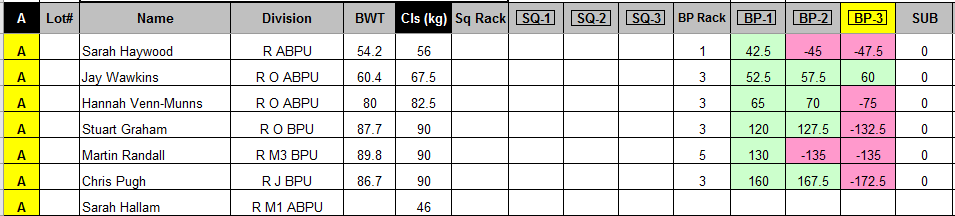 Flight B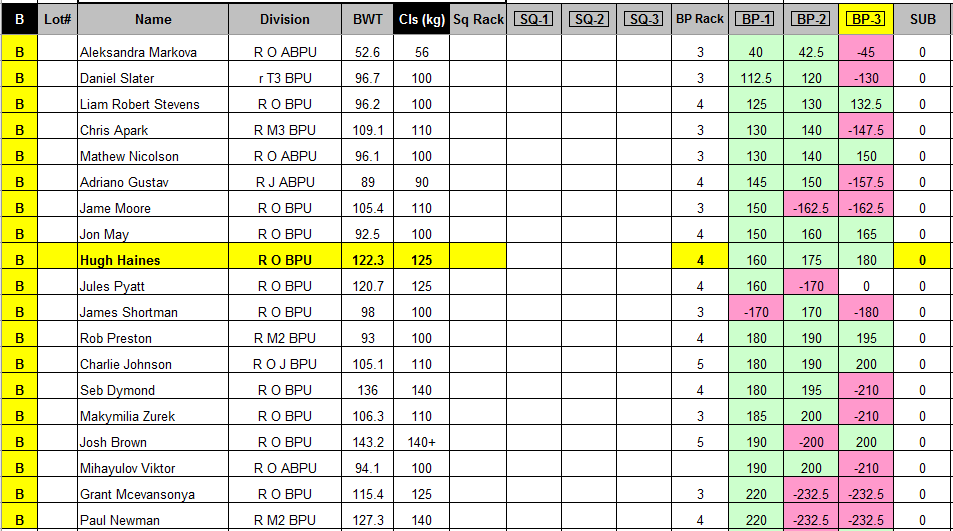 Flight C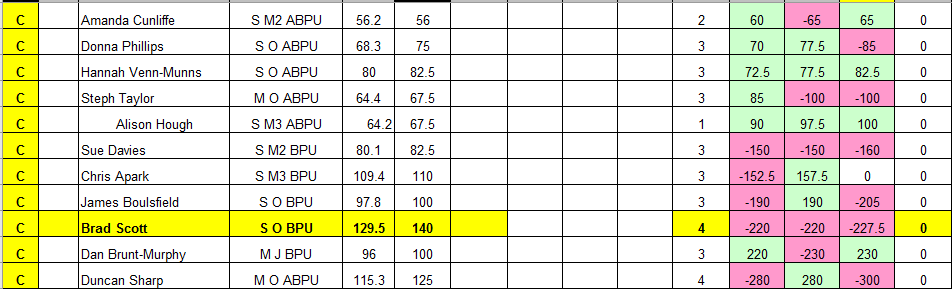 Flight D – Team Comp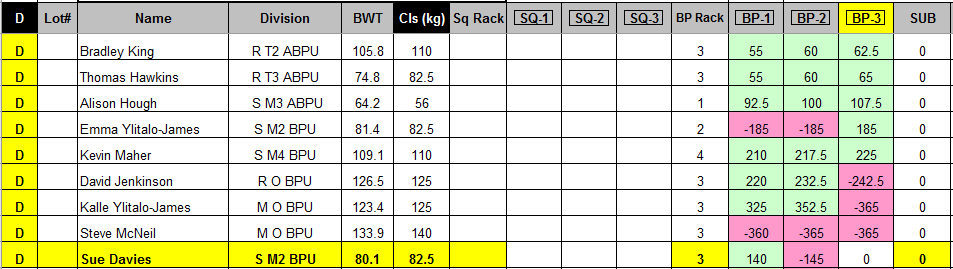 